
Prix John-Hobday en gestion des arts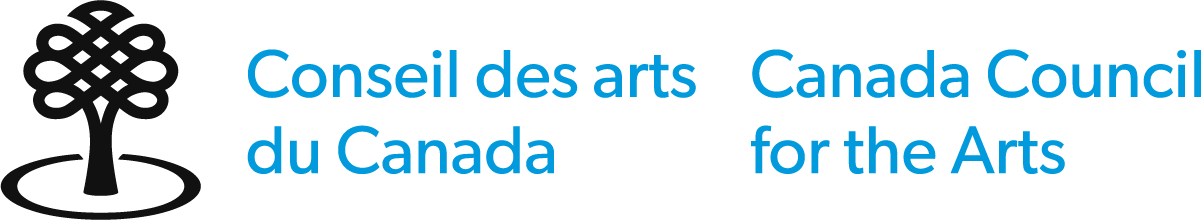 Formulaire d’identification Les renseignements inscrits sur le formulaire d’identification ne seront pas transmis au comité d’évaluation.Identification du candidatNom légal complet	  Mme.    M.    Autre	Année de naissanceAdresse complèteNo de téléphone principal (préciser)	No de téléphone secondaire (préciser)Courriel	Site webDans quelle langue préférez-vous communiquer avec le Conseil des arts ?    français     anglaisSouhaitez-vous être inscrit sur la liste de diffusion du Conseil des arts ?*    oui    non*Seul le Conseil utilisera cette information, y compris les sondages.Identification du mentor (le cas échéant)Nom légal complet	  Mme.    M.    Autre	Année de naissanceAdresse complète No de téléphone principal (préciser)	No de téléphone principal (préciser)Courriel	Site webDans quelle langue préférez-vous communiquer avec le Conseil des arts ?    français     anglaisSouhaitez-vous être inscrit sur la liste de diffusion du Conseil des arts ?*    oui    non*Seul le Conseil utilisera cette information, y compris les sondages.Déclaration du candidatPour être admissible, vous devez confirmer tous les énoncés suivants :Je suis citoyen canadien ou résident permanent du Canada, conformément aux définitions que donne Immigration, Réfugiés et Citoyenneté Canada de ces expressions;J’ai lu attentivement les critères d’admissibilité au prix, qui sont énoncés dans les lignes directrices, et j’y satisfais;Je comprends qu’il m’incombe de m’informer de toutes les responsabilités déontologiques et légales pouvant s’appliquer, ainsi que les protocoles appropriés sur la propriété linguistique ou intellectuelle culturelle, s’il en est, et de les assumer;Je m’engage à offrir des conditions de travail sécuritaires et favoriser un milieu de travail exempt de discrimination, de harcèlement et d’inconduite sexuelle;Je confirme que je serai conforme (ou que mon organisme se conforme) à toutes les lois municipales, provinciales ou territoriales applicables, y compris, mais sans s’y limiter, celles qui ont trait aux normes en matière d'emploi, à la santé et sécurité au travail et aux droits de la personne;Je comprends que je ne peux recevoir le paiement du prix jusqu’à ce que tous les rapports en retard pour les subventions et les prix du Conseil des arts soient soumis et approuvés;J’accepte les conditions de ce prix et je conviens de respecter la décision du Conseil des arts;Je comprends que le Conseil des arts du Canada est assujetti à la Loi sur l’accès à l’information et à la Loi sur la protection des renseignements personnels.  Je confirme :que je suis d’accord avec les déclarations ci-dessus;qu’à ma connaissance, les déclarations contenues dans ma demande sont exactes et complètes.Nom	DateDéclaration du mentor (le cas échéant)Pour être admissible, vous devez confirmer tous les énoncés suivants :Je suis citoyen canadien ou résident permanent du Canada, conformément aux définitions que donne Immigration, Réfugiés et Citoyenneté Canada de ces expressions;J’ai lu attentivement les critères d’admissibilité au prix, qui sont énoncés dans les lignes directrices, et j’y satisfais;Je comprends qu’il m’incombe de m’informer de toutes les responsabilités déontologiques et légales pouvant s’appliquer, ainsi que les protocoles appropriés sur la propriété linguistique ou intellectuelle culturelle, s’il en est, et de les assumer;Je m’engage à offrir des conditions de travail sécuritaires et favoriser un milieu de travail exempt de discrimination, de harcèlement et d’inconduite sexuelle;Je confirme que je serai conforme (ou que mon organisme se conforme) à toutes les lois municipales, provinciales ou territoriales applicables, y compris, mais sans s’y limiter, celles qui ont trait aux normes en matière d'emploi, à la santé et sécurité au travail et aux droits de la personne;J’accepte les conditions de ce prix et je conviens de respecter la décision du Conseil des arts;Je comprends que le Conseil des arts du Canada est assujetti à la Loi sur l’accès à l’information et à la Loi sur la protection des renseignements personnels.  Je confirme :que je suis d’accord avec les déclarations ci-dessus;qu’à ma connaissance, les déclarations contenues dans ma demande sont exactes et complètes.Nom	DateSoutien à l’accès aux services (le cas échéant)Les candidats handicapés ou sourds ou vivant avec une maladie mentale peuvent soumettre une demande de financement supplémentaire pour couvrir les dépenses de certains services spécifiques qui sont requis afin de prendre part aux activités admissibles proposées. Étant donné que le soutien pour l’accès aux services ne fait pas partie du montant de la subvention, veuillez ne pas inclure le montant total ci-haut mentionné dans votre budget des activités proposées.Montant total demandé du Soutien pour l’accès aux servicesCe montant doit correspondre au total des montants demandés dans la Description détaillée et la ventilation des coûts indiquée ci-dessous.                            $Même si votre demande est retenue, il se peut qu’on ne vous accorde pas la totalité du montant demandé.Description détaillée et ventilation des coûtsVeuillez décrire les services et les soutiens requis, ainsi que les dépenses qui y sont associées. La description doit comprendre le plus de détails possibles et indiquer pourquoi les mesures de soutien ou les services sont requis pour réaliser vos activités. Par exemple : Les données personnelles recueillies dans ce formulaire sont conservées dans le fichier de renseignements personnels correspondant au programme visé CAC ART 202. Les renseignements fournis sont protégés. Prix John-Hobday en gestion des artsFormulaire de demandeLes renseignements que vous fournissez à partir de ce point seront transmis au comité d’évaluation par les pairs.Identification du candidatNom légal completVille et province / territoire Année où vous avez commencé votre carrière dans les arts ou dans la gestion des artsIdentification du mentor (le cas échéant)Nom légal completVille et province / territoire CatégorieCochez une seule case :   Perfectionnement et ressourcement professionnels   MentoratPériode visée par ce prix : Du (jour/mois/année)        à (jour/mois/année)        Brève description du projet (15 mots maximum) Documents requisVeuillez noter que le Conseil des arts ne vous retournera pas les documents.Description détaillée du projet (1500 mots maximum)Décrivez clairement le projet envisagé et son incidence possible sur votre carrière en prenant soin d’aborder les points suivants : les raisons pour lesquelles vous présentez votre candidature;la pertinence du programme ou du mentor : expliquez pourquoi vous avez choisi ce programme ou ce mentor;le potentiel du projet à renforcer votre pouvoir d’agir en tant que gestionnaire des arts;comment l’expérience permettra de relever les défis et aidera à améliorer et à renforcer votre capacité de gestion;les retombées positives que cette expérience aura sur vos possibilités d’avancement; OU l’incidence possible du projet sur votre carrière;les retombées positives à long terme dans le domaine des arts en général;le potentiel de ce projet à contribuer à une société plus équitable, plus diversifiée et plus inclusive.Si les activités que vous proposez touchent le savoir traditionnel, les langues ou la propriété intellectuelle culturelle autochtones, veuillez décrire la relation que vous entretenez avec ce contenu et la façon dont les protocoles appropriés sont/seront observés et traités.Dans le cas d’un mentorat, la description du projet doit être signée par vous et votre mentor. Vous devez également inclure :l’accès que vous aurez au mentor et aux décideurs;la contribution que le projet apporterait au transfert de connaissances et au développement de la prochaine génération de gestionnaires des arts.Une notice biographique (1 page maximum)Votre curriculum vitae professionnel à jour (10 pages maximum)qui décrit vos antécédents professionnels et met l’accent sur vos réalisations dans le domaine de la gestion des arts;assurez-vous que votre curriculum vitae montre au moins 10 ans d’expérience en tant que gestionnaire professionnel des arts.Un curriculum vitae à jour du mentor (le cas échéant, 10 pages maximum)Un profil et un énoncé de mandat (1 page chacun maximum)de l’organisme artistique qui vous emploie actuellement, ainsi que l’organisme de votre mentor (le cas échéant)Un budget détaillé ou une analyse financière (le cas échéant)dans lequel figurent les dépenses prévues pour le projetLe calendrier ou le délai d’exécution du projetUne lettre officiellePerfectionnement professionnel et ressourcement professionnelsconfirmant votre acceptation au programme d’études et/ou une copie des documents officiels d’inscriptionMentoratqui confirme que vous bénéficierez d’un congé pendant toute la durée de projet de mentoratqui confirme que le mentor se verra allouer du temps et le mentoré, l’accès à leurs installations pendant toute la durée du projet de mentoratDes lettres d’appui (3 maximum)de 3 organismes artistiques ou gestionnaires des arts différentsInstructions Les fichiers doivent être en format : .pdf, .doc, .docx, .txt, .rtf.N’utilisez pas de signe de ponctuation, d’espaces ni de caractères spéciaux dans les noms de fichiers, qui ne doivent pas comprendre plus de 45 caractères.Liste de vérificationUtiliser cette liste pour confirmer que vous avez rempli toutes les sections pertinentes du formulaire et joint toute la documentation d’appui requise.Vous devez joindre à votre demande la documentation et les renseignements suivants dans l’ordre où ils sont mentionnés.	Formulaire d’identification (confidentiel) Déclaration du candidatDéclaration du mentor (le cas échéant)	Formulaire de demande (pour le comité)	Documents requisDescription détaillée du projet (1500 mots maximum) signée par vous et votre mentor, le cas écheantUne notice biographique (1 page maximum)Votre curriculum vitae professionnel à jour (10 pages maximum)Un profil et un énoncé de mandat de votre organisme (1 page maximum)Un budget détaillé ou une analyse financière, le cas échéantLe calendrier ou le délai d’exécution du projetDes lettres d’appui (3 maximum)	Documents supplémentaires requis pour Perfectionnement professionnel et ressourcement professionnelsUne lettre officielle confirmant votre acceptation au programme d’études et/ou une copie des documents officiels d'inscription	Documents supplémentaires requis pour le MentoratUn curriculum vitae à jour du mentor (10 pages maximum)Un profil et mandat de l’organisme du mentor (1 page maximum)Une lettre officiellequi confirme que vous bénéficierez d’un congé pendant toute la durée de projet de mentoratqui confirme que le mentor se verra allouer du temps ou l’accès à leurs installations pendant toute la durée du projet de mentoratEnvoyer votre formulaire de demande rempli et les documents requis en un seul courriel à prix-johnhobday@conseildesarts.ca au plus tard à 23 h 59 (heure locale) le jour de la date limite.La taille maximale du fichier, pièces jointes comprises, doit être de 25Mo.Si vous ne recevez pas un courriel en l’espace de 3 jours ouvrables , veuillez nous contacter.Les demandes incomplètes ou tardives ne seront pas évaluées.Protégé B (lorsque complété) FRP CAC PPU 020Auto-identification (facultative)Le Conseil des arts vous encourage à remplir le présent formulaire d’auto-identification pour mieux déterminer si nos programmes et services touchent un large éventail d'artistes canadiens. Le Conseil des arts a pour objectif d’appuyer un écosystème artistique dynamique et diversifié qui enrichit la vie des Canadiennes et des Canadiens, et l’équité est un moyen essentiel pour y parvenir. Tous les citoyens ont le droit de jouir d’un secteur artistique de qualité, accessible et pluraliste, dans lequel toutes les expressions créatives ont la même chance de s’épanouir. Toute personne qui fait une demande de subvention, siège à un comité d'évaluation par les pairs, est mise en candidature ou accepte un prix est invitée à le faire. Le fait de remplir ce formulaire est entièrement volontaire. Les renseignements que vous fournirez ne seront pas utilisés pour évaluer l’admissibilité ou le mérite de votre demande.Le Conseil des arts pourrait utiliser les renseignements recueillis pour améliorer l’équité en matière d’accès aux subventions et à d’autres opportunités, et aussi pour s’assurer que les groupes représentant la communauté artistique diversifiée du Canada bénéficient de ces opportunités. Ces renseignements pourraient également servir à évaluer les efforts de rayonnement du Conseil des arts, ainsi qu’à d’autres fins de recherche.Veuillez remplir ce formulaire actualisé même si vous avez déjà procédé à votre auto-identification dans le passé. Veuillez ne pas remplir ce formulaire si vous êtes déjà inscrit au Portail du Conseil des arts. Dans ce cas, vous avez déjà eu l’occasion de répondre à nos questions.NomAnnée de naissanceLes renseignements servent à fournir de l'information sur la population artistique émergente ou chevronnée et à garantir une représentation générationnelle au sein des comités d'évaluation par les pairs.GenreCette information sert à orienter notre compréhension de la notion de genre et de la parité des genres chez nos candidats.	Femme	 Homme	 Transgenre	 Intersexué	 BispirituelRégionConsidérez-vous une autre province ou un autre territoire que celui où vous vivez comme votre lieu de résidence (un endroit où vous avez des racines, des connaissances et des liens)? Si oui, veuillez préciser :Province ou territoire de résidenceVille, municipalité, hameau, réserve ou autre endroitLieu de résidenceProvince ou territoireVille, municipalité, hameau, réserve ou autre endroitCode postalCitoyenneté et immigrationStatut (citoyenneté et immigration) Tel que défini par Immigration, Réfugiés et Citoyenneté Canada	Citoyen canadien	 Résident permanent	 Non-résident	Cochez la case si vous êtes un nouvel arrivant (arrivé il y a moins de cinq ans) ou immigrant au CanadaCes données sont essentielles à l'élaboration de politiques et de programmes destinés à intégrer des artistes immigrants dans le milieu des arts professionnels au Canada.Indiquez l’année où vous avez immigré au CanadaDiversité linguistiqueLangues officiellesCes renseignements servent à estimer la demande potentielle dans l'une ou l'autre de ces langues dans les programmes.Choisissez la première langue officielle que vous avez parlée ou apprise.	Français	  Anglais	  Français et anglais	LSQ (Langue des signes québécoise)	  ASL (American Sign Language)Communautés de langue officielle en situation minoritaireLes communautés de langue officielle en situation minoritaire (CLOSM) sont des groupes de Canadiens dont la langue officielle maternelle ou choisie est la langue minoritaire dans leur province ou territoire.Choisissez l’une des options ci-dessous si vous vous identifiez comme membre d’une CLOSM :	Francophone en situation minoritaire (p.ex. un francophone vivant au Manitoba, en Nouvelle-Écosse, etc.)	Anglophone en situation minoritaire (p.ex. un anglophone vivant au Québec)Diversité linguistiqueCochez une ou plusieurs cases pour indiquer la langue ou les langues que vous avez apprises en premier et que vous comprenez encore :	Français	 Anglais	  Cri	  Inuktitut	  Ojibway	Autre langue autochtone (veuillez préciser)	Arabe	  Cantonais	  Pendjabi	  Espagnol	Autres langues (veuillez préciser)	LSQ (Langue des signes québécoise)	ASL (American Sign Language)	Autres langues des signes (veuillez préciser)Personne sourde ou handicapéeVeuillez indiquer si vous vous identifiez comme une personne qui :	est sourde, partiellement sourde ou malentendante  	a un handicap (y compris la cécité, une déficience visuelle ou physique, des problèmes de mobilité, des difficultés d'apprentissage, une déficience intellectuelle ou une maladie mentale ou chronique)  Peuples autochtones ou Premières Nations du CanadaChoisissez l’une des options ci-dessous, si vous vous identifiez comme : Premières Nations	  Métis	  InuitDiverses culturesVeuillez indiquer si vous vous identifiez comme une personne :	d’origine africaine, asiatique, moyen-orientale, latino-américaine ou mixte qui fait partie d'au moins un de ces groupes (correspond à la « minorité visible » au sens de la Loi sur l'équité en matière d’emploi) Veuillez préciserConsentement à fournir des renseignements personnelsConsentement à partager des renseignements :Veuillez cliquer sur l’une des options suivantes :	Je consens à ce que mes renseignements personnels soient communiqués à des ministères, à d’autres organismes gouvernementaux et à des entrepreneurs canadiens avec lesquels le Conseil des arts a conclu une entente d’échange de données.	Je ne souhaite pas que mes renseignements personnels soient communiqués à des ministères, à d’autres organismes gouvernementaux ni à des entrepreneurs canadiens avec lesquels le Conseil des arts a conclu une entente d’échange de données.Je confirme que je suis d’accord avec ce qui suit:	J’ai fourni les renseignements personnels dans le présent formulaire en sachant qu'ils serviront uniquement aux fins stipulées dans ce formulaire et dans l’Énoncé de confidentialité du Conseil des arts	L’information que j'ai fournie est exacte et complète.Nom	DateCoordonnéesSi vous avez des questions supplémentaires concernant ce formulaire ou si vous souhaitez accéder à vos informations personnelles ou y apporter des corrections, veuillez contacter:Coordonnatrice de l’accès à l’information et de la protection des renseignements personnels (AIPRP)Conseil des arts du Canada150, rue Elgin, C. P. 1047Ottawa ON K1P 5V8atip-aiprp@conseildesarts.ca| 1-800-263-5588 ou 613-566-4414, poste 4696 Les personnes sourdes ou malentendantes et celles qui utilisent un ATS peuvent communiquer avec nous à l’aide du service de transmission de messages ou service IP de leur choix.Le Conseil des arts du Canada conservera vos renseignements personnels dans divers fichiers réservés à cette fin dont vous trouverez une description dans Info Source.DescriptionDescriptionVentilation des coûtsLes animateurs d’atelier auront besoin d’interprètes du langage gestuel pour communiquer avec moi durant l’atelier. Je vais devoir embaucher deux interprètes pour une période de 3 heures au taux horaire de 80 $ chacun.3 x 80 $ x 2 = 480 $ Déplacement des interprètes en langage gestuel (2 billets d’autobus aller-retour de Montréal à Ottawa à 75 $ chacun).75$ x 2 = 150 $ Total de la demande630 $